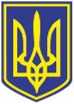 УКРАЇНАЧОРНОМОРСЬКИЙ МІСЬКИЙ ГОЛОВАР О З П О Р Я Д Ж Е Н Н Я     18.12.2023                                                               352	На виконання заходів Міської цільової програми розвитку фізичної культури і спорту на території Чорноморської міської територіальної громади на 2022–2025 роки, затвердженої рішенням Чорноморської міської ради Одеського району Одеської області від 04.02.2022 № 182-VІІІ, згідно з рішенням виконавчого комітету Чорноморської міської ради Одеського району Одеської області від 02.08.2022 №198 «Про затвердження Порядку та граничних розмірів виплати одноразових грошових винагород спортсменам, тренерам, громадським спортивним організаціям Чорноморської міської територіальної громади за досягнення високих спортивних результатів» та інформаційної довідки відділу молоді та спорту Чорноморської міської ради Одеського району Одеської області від 13.12.2023 №129 «Про підсумки спортивної роботи за 2023 рік», з метою морального і матеріального заохочення громадських спортивних організацій, підвищення іміджу Чорноморської міської територіальної громади на державному та міжнародному рівнях, за вагомі досягнення та значні успіхи в галузі фізичної культури та спорту, керуючись статтями 32,42,64 Закону України «Про місцеве самоврядування в Україні»,1. Виділити 180000 грн 00 коп (сто вісімдесят тисяч грн 00 коп) з коштів бюджету Чорноморської міської територіальної громади, передбачених у кошторисі відділу молоді та спорту Чорноморської міської ради Одеського району Одеської області для матеріального заохочення за вагомий внесок у розвиток спорту, високий рівень організації спортивної роботи та підсумками роботи у 2023 році, головам (керівникам) громадських організацій у сумі 10000 грн 00 коп (десять тисяч грн 00 коп) кожному, згідно зі списком (додається).2. Відділу молоді та спорту Чорноморської міської ради Одеського району Одеської області (Євген Черненко) провести виплату коштів в межах затвердженого кошторису на 2023 рік.3. Контроль за виконанням даного розпорядження покласти на першого заступника міського голови Ігоря Лубковського.             Міський голова							Василь ГУЛЯЄВ      Додаток                    до розпорядження  міського голови                  від   18.12.2023    №  352Список Громадських організацій Чорноморської територіальної громадидля матеріального заохочення  за підсумками 2023 року          Начальник відділу         					Євген ЧЕРНЕНКОПОГОДЖЕНОПерший заступник міського голови			        Ігорь ЛУБКОВСЬКИЙЗаступник  міського голови					        Наталя  ЯВОЛОВАКеруюча справами						        Наталя  КУШНІРЕНКОНачальник фінансового управління                                          Ольга  ЯКОВЕНКОНачальник управління державної реєстрації                           Дмитро СКРИПНИЧЕНКОправ та правового забезпеченняУповноважений з антикорупційної діяльності                        Микола ЧУХЛІБНачальник  загального відділу				        Ірина ТЕМНАВиконавець: Начальник відділу молоді та спорту                                         Євген  ЧЕРНЕНКО Розсилка:Виконком            - 2Фін.управління   - 1Відділ молоді та спорту - 1Відмітка про наявність/не наявність в рішенні інформації, передбаченої п.2 розпорядження міського голови від 08.08.2022 № 228:Про матеріальне  заохочення  №Назва організаціїП. І. Б.1Громадська організація   «Федерація футболу міста Чорноморськ»Жадан Ігор Олегович2Громадська організація  «Федерація Баскетболу м.Чорноморська»Нарівончик Дмитро Михайлович3Громадська організація  «Дитяча юнацька федерація дзюдо міста Чорноморськ»Ренгач Володимир Григорович4Громадська організація  «Спортивний клуб «Катана»Тонкошкур Олександр Олександрович5ГО «Іллічівська Федерація Боксу»Сирокваша Сергій Михайлович6Громадська організація  «Федерація гандболу міста Іллічівська»Перчеклій Віталій Олександрович7Громадська організація  «Федерація важкої атлетики міста Іллічівська»Юрченко Микола Сергійович8Громадська організація  «Спортивно-патріотичний клуб Вектор»Папов Сергій Вікторович9Громадська організація  «Федерація Ушу міста Чорноморська»Романюк Сергій Вікторович10Громадська організація  «Федерація легкої атлетики м.Чорноморськ»Рагулін Олександр Станіславович  11Громадська організація   «Фанат»Оксенюк Максим Віталійович12Громадська організація    «Громадська організація «Кік Майстер»Мкртчян Артем Валентинович13Громадська організація «Федерація дзюдо м.Чорноморськ»Панчев Деніс Віталійович14Громадська організація  «Велоклуб  Геліос»Жезняк Сергій Іванович15Громадська організація  «Спортивний клуб «Годзю-кай карате-до»Вітрук Юрій Степанович16Громадська організація  «Чорноморська федерація настільного тенісу»Сопін Євген Валерійович17Громадська організація  «Фізкультурно-спортивний клуб «Інваспорт»Онуфрієнко Андрій Станіславович18Громадська організація  «Чорноморська Федерація Бодібілдингу та Фітнесу»Толкач Андрій ВасильовичНачальник відділу взаємодії з правоохоронними органами, органами ДСНС, оборонної роботи Микола МАЛИЙ